Foreign Airworthiness Directive / Consignes de navigabilité étrangèreNumber: EASA 2017-0083Subject: ATA 62 - Main Rotor Slip Ring - Inspection / RepairApplicability: Leonardo S.p.A AB139 and AW139 HelicoptersLink: http://wwwapps3.tc.gc.ca/Saf-Sec-Sur/2/AWD-CN/documents/EU2017-0083.pdf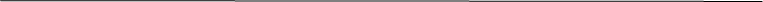 Number: EASA 2017-0085Subject: ATA 55 - Stabilizers - elevator Assembly - InspectionsApplicability: Emergency Airworthiness Directive - Leonardo S.p.A A109S and AW109SP helicoptersLink: http://wwwapps3.tc.gc.ca/Saf-Sec-Sur/2/AWD-CN/documents/EU2017-0085-E.pdfNumber: EASA 2017-0084Subject: ATA 72 - Engine - Radial Drive shaft - ReplacementApplicability: CFM INTERNATIONAL Safran Aircraft Engines CFM56-5 and -5B enginesLink: http://wwwapps3.tc.gc.ca/Saf-Sec-Sur/2/AWD-CN/documents/EU2017-0084.pdf